ΕΝΗΜΕΡΩΤΙΚΟ ΣΗΜΕΙΩΜΑΣΤΑΤΙΣΤΙΚΑ ιστοσελίδας ΑΟΠΕΤΕ για το διάστημα λειτουργίας από 1/1/2016 - 20/12/2016Α]	  Συνολικές επισκέψεις (hits) : 908.537      Μέση επισκεψιμότητα (hits) /ημέρα : 2.595      Μέση επισκεψιμότητα /χρήστη :32,16                                           Mοναδικοί χρήστες : 25.852            M.O. χρηστών / ημέρα: 73Διάγραμμα Επισκεψιμότητας (Μ.Ο μοναδικών επισκεπτών/ημέρα)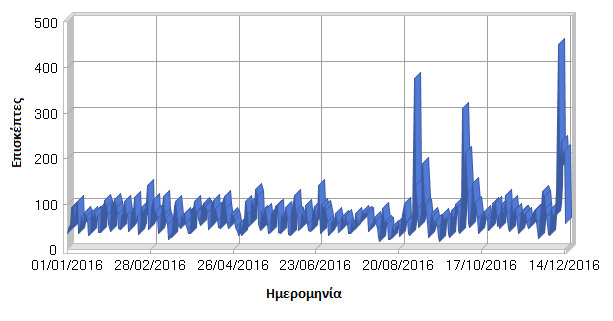 B] Δημοφιλέστεροι προορισμοίΚεντρική (13115 μοναδικοί επισκέπτες )Ανακοινώσεις I.K.A. - E.T.A.M τ. ΤΑΜΕΙΟ ΣΥΝΤΑΞΕΩΝ ΠΡΟΣΩΠΙΚΟΥ Ε.Τ.Ε.(5239 μοναδικοί επισκέπτες )Τηλεφωνικός Κατάλογος I.K.A. - E.T.A.M τ. ΤΑΜΕΙΟ ΣΥΝΤΑΞΕΩΝ ΠΡΟΣΩΠΙΚΟΥ Ε.Τ.Ε.(2108 μοναδικοί επισκέπτες )Ανακοινώσεις ΑΟΠΕΤΕ (1969 μοναδικοί επισκέπτες )Ανακοινώσεις Επικούρησης (1715 μοναδικοί επισκέπτες )Ανακοινώσεις Ταμείου Αυτασφάλειας (1662 μοναδικοί επισκέπτες )Αιτήσεις – Έντυπα I.K.A. - E.T.A.M τ. ΤΑΜΕΙΟ ΣΥΝΤΑΞΕΩΝ ΠΡΟΣΩΠΙΚΟΥ Ε.Τ.Ε.(1224 μοναδικοί επισκέπτες )Βασικές Προϋποθέσεις Συνταξιοδότησης (1216 μοναδικοί επισκέπτες )Τηλεφωνικός Κατάλογος ΑΟΠΕΤΕ (1172 μοναδικοί επισκέπτες )Επικοινωνία Λογαριασμού Επικούρησης (1144 μοναδικοί επισκέπτες )Επικοινωνία ΑΟΠΕΤΕ (1090 μοναδικοί επισκέπτες )Επικοινωνία Ταμείου Αυτασφάλειας (974 μοναδικοί επισκέπτες )Αιτήσεις - Έντυπα Επικούρησης (942 μοναδικοί επισκέπτες )Κανονισμός Ταμείου Αυτασφάλειας (930 μοναδικοί επισκέπτες )Ασφαλιστικοί νόμοι (911 μοναδικοί επισκέπτες )Υπολογίστε την Επικούρησή σας (πρόγραμμα) (819 μοναδικοί επισκέπτες )Κανονισμός Λογαριασμού Επικούρησης (696 μοναδικοί επισκέπτες )Επωνυμία-Έδρα ΑΟΠΕΤΕ (678 μοναδικοί επισκέπτες )Έδρα-Διεύθυνση I.K.A. - E.T.A.M τ. ΤΑΜΕΙΟ ΣΥΝΤΑΞΕΩΝ ΠΡΟΣΩΠΙΚΟΥ Ε.Τ.Ε.(661 μοναδικοί επισκέπτες )Επωνυμία-Έδρα Λογαριασμού Επικούρησης (639 μοναδικοί επισκέπτες )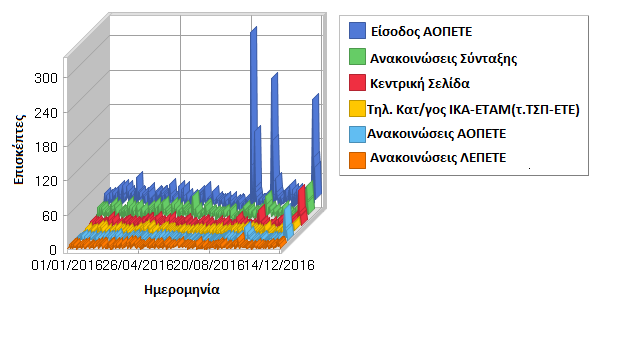 Γ] Δραστηριότητα εντός της Ημέρας ανά Ώρα (κατά Μ.Ο. από 01/01 έως 20/12/2016)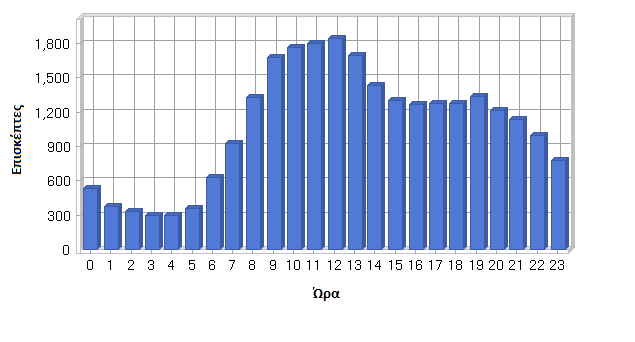 ΏραΏραΑναγνώσειςΕπισκέπτες0:000:591.3385351:001:591.2403732:002:598753323:003:598522934:004:599292945:005:591.1453546:006:592.9126277:007:597.4249268:008:598.7921.3309:009:5910.9811.67710:0010:5910.5341.76411:0011:5910.4741.79812:0012:5910.5381.84213:0013:5910.0971.69814:0014:597.0581.43315:0015:594.4641.30216:0016:593.4371.26717:0017:593.0581.27818:0018:593.2621.27819:0019:593.6031.33320:0020:592.8431.21221:0021:592.9021.13922:0022:592.20799323:0023:592.085774ΣύνολοΣύνολο113.05025.852